日本経営システム学会中部支部総会開催のご案内皆さまいかがお過ごしでしょうか．今回，下記の要領にて日本経営システム学会中部支部総会を開催させていただきます．多くの会員の皆様にご参加いただけますよう，ご案内申し上げます．ご都合の宜しくない方は，メールにて委任状をお送り下さるよう，お願い致します．なお，講演は，公開講座として一般の方にも聞いていただきますので，ご友人や学生さんたちにご紹介いただければ幸いです．		中部支部長　近藤　高司記全体スケジュール：2018年6月28日（木）16時から17時30分まで（１）受付開始：　15時50分より（２）講演：　16時～17時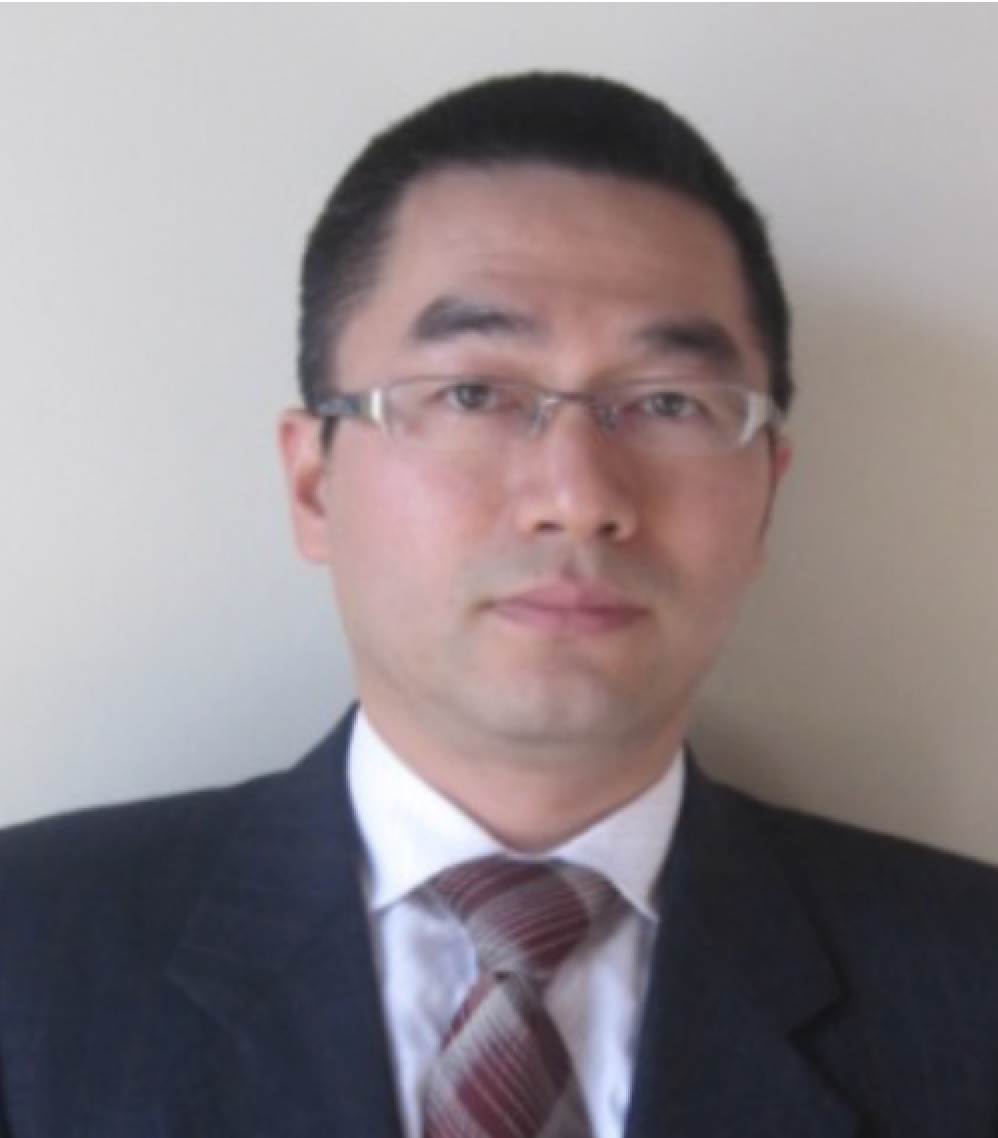  「最新　一帯一路・中国ビジネス成功の衝撃」  愛知工業大学助教  史文珍先生（３）支部総会：　17時から17時30分議題 1：2017年度決算報告 2：2017年度事業報告 3：2018年度支部役員選出 4：2018年度予算案審議 5：2018年度事業計画審議 6：その他 （４）会場：愛知工業大学本山キャンパス３F　講義室１      〒464-0807 名古屋市千種区東山通1-38-1 　　　Tel：(052)789-1381・(052)789-1382（代表）　　　Fax：(052)782-5066　　　　名古屋市内，東山通りの「本山交差点，南西角」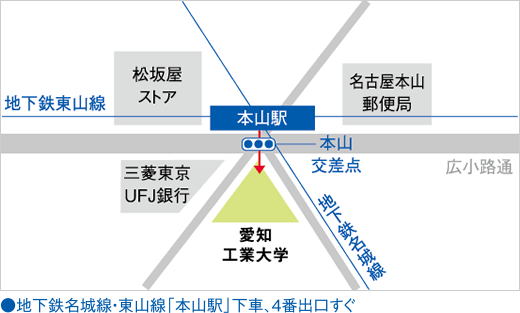 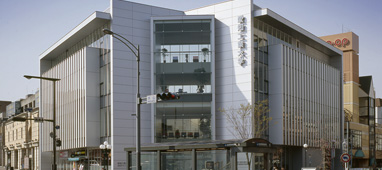 